	MĚSTO ŽATEC	USNESENÍ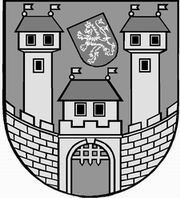 	z 	6	. jednání Zastupitelstva města Žatce 	konaného dne 	20.6.2019Usnesení č. 	98  /19	-	137 /19	  98/19	Schválení programu	  99/19	Volba návrhové komise	 100/19	Kontrola usnesení zastupitelstva města	 101/19	Výroční zpráva Nemocnice Žatec, o.p.s. za rok 2018	 102/19	Nemocnice Žatec, o.p.s. – účelová neinvestiční dotace	 103/19	Prodej pozemku p. p. č. 4614/72 pro výstavbu RD v lokalitě Pod 	kamenným vrškem, Žatec – 3. etapa	 104/19	Prodej pozemku p. p. č. 4614/74 pro výstavbu RD v lokalitě Pod 	kamenným vrškem, Žatec – 3. etapa	 105/19	Prodej pozemku p. p. č. 4614/75 pro výstavbu RD v lokalitě Pod 	kamenným vrškem, Žatec – 3. etapa	 106/19	Prodej pozemku p. p. č. 4614/76 pro výstavbu RD v lokalitě Pod 	kamenným vrškem, Žatec – 3. etapa	 107/19	Prodej pozemku p. p. č. 4614/77 pro výstavbu RD v lokalitě Pod 	kamenným vrškem, Žatec – 3. etapa	 108/19	Prodej pozemku p. p. č. 4614/78 pro výstavbu RD v lokalitě Pod 	kamenným vrškem, Žatec – 3. etapa	 109/19	Prodej pozemku p. p. č. 4614/79 pro výstavbu RD v lokalitě Pod 	kamenným vrškem, Žatec – 3. etapa	 110/19	Prodej pozemku p. p. č. 4614/80 pro výstavbu RD v lokalitě Pod 	kamenným vrškem, Žatec – 3. etapa	 111/19	Prodej pozemku p. p. č. 4614/81 pro výstavbu RD v lokalitě Pod 	kamenným vrškem, Žatec – 3. etapa	 112/19	Prodej pozemku p. p. č. 4614/84 pro výstavbu RD v lokalitě Pod 	kamenným vrškem, Žatec – 3. etapa	 113/19	Prodej pozemku p. p. č. 4614/87 pro výstavbu RD v lokalitě Pod 	kamenným vrškem, Žatec – 3. etapa	 114/19	Prodej pozemku p. p. č. 4614/88 pro výstavbu RD v lokalitě Pod 	kamenným vrškem, Žatec – 3. etapa	 115/19	Prodej pozemku p. p. č. 4614/89 pro výstavbu RD v lokalitě Pod 	kamenným vrškem, Žatec – 3. etapa	 116/19	Prodej pozemku p. p. č. 4614/90 pro výstavbu RD v lokalitě Pod 	kamenným vrškem, Žatec – 3. etapa	 117/19	Prodej pozemku p. p. č. 4614/91 pro výstavbu RD v lokalitě Pod 	kamenným vrškem, Žatec – 3. etapa	 118/19	Prodej pozemku p. p. č. 4614/92 pro výstavbu RD v lokalitě Pod 	kamenným vrškem, Žatec – 3. etapa	 119/19	Prodej pozemku p. p. č. 4614/93 pro výstavbu RD v lokalitě Pod 	kamenným vrškem, Žatec – 3. etapa	 120/19	Nabytí části pozemku p. p. č. 7145 a části pozemku p. p. č. 7146/4 v k. ú. 	Žatec do majetku města	 121/19	Návrh na změnu ÚP Žatec – úplné znění po změně č. 6 – p. p. č. 4118/2 a 	4121/2 k. ú. Žatec	 122/19	Rozpočtové opatření – „Rekonstrukce chodníků v ul. Pražská, Žatec“	 123/19	Rozpočtové opatření: „Architektonická soutěž – Havlíčkovo náměstí, Žatec“	 124/19	Zásady pro poskytování příspěvků z Fondu regenerace Města Žatce na 	obnovy kulturních památek a nemovitostí	 125/19	Smlouva o poskytnutí finančního příspěvku z Fondu regenerace Města Žatce	 126/19	Závěrečný účet Města Žatce za rok 2018 a Roční závěrka	 127/19	Závěrečný účet DSO Mikroregion Nechranicko za rok 2018	 128/19	Žádost o účelovou neinvestiční a investiční dotaci ZŠ Žatec, nám. 28. října 	1019, okres Louny	 129/19	Žádost o účelovou investiční a neinvestiční dotaci – ZŠ, nám. 28. října 1019,	Žatec	 130/19	Rozpočtové opatření – ZŠ Žatec, nám. 28. října 1019	 131/19	Žádost o účelovou neinvestiční a investiční dotaci ZŠ Žatec, Petra Bezruče 	2000, okres Louny	 132/19	Žádost o účelovou investiční a neinvestiční dotaci – konvektomat a el. varný	kotel	 133/19	Návratná finanční výpomoc na projekt „ICT a komunikace“ z 4. MAS 	Vladař – IROP – Přírodní vědy názorně	 134/19	Návratná finanční výpomoc na projekt „ICT a komunikace“ z 4. MAS 	Vladař – IROP – Moderní trendy do výuky jazyků	 135/19	Změna zřizovací listiny – Městské divadlo Žatec	 136/19	Nabídka spolupráce – Technické kluby	 137/19	Zpráva o činnosti Rady města Žatce	  98/19		Schválení programuZastupitelstvo města Žatce schvaluje program zasedání s těmito změnami:- doplnění bodu č. 42 - Informace HP-Pelzer- doplnění bodu č. 43 - Nabídka spolupráce – Technické klubys přečíslováním následujících bodů programu.	  99/19	Volba návrhové komiseZastupitelstvo města Žatce projednalo a schvaluje tříčlennou návrhovou komisi ve složení p. Petr Hanzl, Ing. Bc. Ivana Malířová a PharmDr. Michal Jánošík.	 100/19	Kontrola usnesení zastupitelstva městaZastupitelstvo města Žatce bere na vědomí kontrolu usnesení z minulých jednání zastupitelstva města.	 101/19	Výroční zpráva Nemocnice Žatec, o.p.s. za rok 2018Zastupitelstvo města Žatce ve smyslu čl. VII. Zakládací listiny projednalo a bere na vědomí předloženou Výroční zprávu o činnosti Nemocnice Žatec, o.p.s. za rok 2018.	 102/19	Nemocnice Žatec, o.p.s. – účelová neinvestiční dotaceZastupitelstvo města Žatce projednalo žádost ředitele Mgr. Ing. Jindřicha Zetka a schvaluje poskytnutí účelové neinvestiční dotace Nemocnici Žatec, o.p.s., IČ 25026259, Husova 2796, Žatec pro rok 2019 ve výši 10.000.000,00 Kč na úhradu provozních nákladů s tím, že výplata bude provedena ve dvou splátkách, t.j. první splátka ve výši 6.000.000,00 Kč ke dni 30.06.2019 a druhá splátka ve výši 4.000.000,00 Kč ke dni 31.10.2019 po doložení hospodářského výsledku za první až třetí čtvrtletí roku 2019.Zastupitelstvo města Žatce projednalo žádost ředitele Mgr. Ing. Jindřicha Zetka a schvaluje poskytnutí účelové neinvestiční dotace Nemocnici Žatec, o.p.s., IČ  25026259, Husova 2796, Žatec pro rok 2019 ve výši 4.000.000,00 Kč na úhradu jednorázového stabilizačního příspěvku pro střední a nižší zdravotní personál nemocnice. Příspěvek bude vyplacen po uzavření stabilizační smlouvy se závazkem zaměstnance setrvat v pracovním poměru v nemocnici po stanovenou dobu od výplaty stabilizačního příspěvku.Zastupitelstvo města Žatce schvaluje rozpočtové opatření na uvolnění finančních prostředků z rezervního fondu.Výdaje: 741-6171-5901        - 14.000.000,00 Kč (rezervní fond)Výdaje: 741-3522-5221       + 14.000.000,00 Kč (provozní dotace).	 103/19	Prodej pozemku p. p. č. 4614/72 pro výstavbu RD v lokalitě Pod 		kamenným vrškem, Žatec – 3. etapaZastupitelstvo města Žatce projednalo a schvaluje prodej pozemku orné půdy p. p. č. 4614/72 o výměře 812 m2 v k. ú. Žatec pro výstavbu RD v lokalitě Pod kamenným vrškem, Žatec – 3. etapa fyzickým osobám za kupní cenu 1.030.000,00 Kč + 21 % DPH za následujících podmínek:- Náklady spojené s provedením kupní smlouvy, včetně správního poplatku katastrálnímu úřadu, hradí kupující.- Kupní smlouva musí být podepsána do 2 měsíců ode dne doručení písemné výzvy k uzavření kupní smlouvy prodávajícím. Tato výzva bude zaslána žadateli o koupi pozemku neprodleně po dokončení stavby inženýrských sítí a komunikací v lokalitě Pod kamenným vrškem - 3. etapa.- Splatnost kupní ceny bude nejpozději do 30 dnů ode dne podpisu kupní smlouvy, a to na účet prodávajícího. V případě, že kupující v tomto termínu celou kupní cenu neuhradí, bude jednáno právo prodávajícího od kupní smlouvy jednostranně odstoupit, dále bude sjednán nárok prodávajícího na úhradu veškerých nákladů, které mu v souvislosti s daným převodem vznikly, včetně případné náhrady škody.- Návrh na vklad vlastnického práva do katastru nemovitostí bude podán prodávajícím až po úplném zaplacení kupní ceny, nejpozději do 10 pracovních dnů od jejího zaplacení. Po tuto dobu bude ujednáno, že kupní smlouva bude uložena „v držení prodávajícího“.- Kupní smlouva, sepsaná ve formě notářského zápisu, bude obsahovat závazek kupujícího dokončit stavbu rodinného domu nejpozději do 4 let od vkladu vlastnického práva pozemku do katastru nemovitostí, když dokončením se rozumí datum vydání příslušného rozhodnutí, souhlasu, nebo jiného opatření stavebního úřadu.- Kupní smlouva bude obsahovat smluvní sankci spočívající v tom, že nesplní-li kupující výše uvedenou podmínku, bude ho stíhat povinnost zaplatit smluvní sankci ve výši 30 % z kupní ceny pozemku, která bude splatná ve lhůtě 60 dnů od obdržení výzvy města. Pro případ nezaplacení smluvní sankce bude sjednáno v notářském zápisu svolení k přímé vykonatelnosti pohledávky.- Zřízení věcného práva předkupního pro Město Žatec po dobu 4 let ode dne vkladu do katastru nemovitostí za zaplacenou kupní cenu.- Přílohou kupní smlouvy budou Technické a regulační podmínky pro výstavbu RD v lokalitě Pod kamenným vrškem, Žatec – 3. etapa schválené ZM dne 29.11.2018 usnesením č. 193/18.	 104/19	Prodej pozemku p. p. č. 4614/74 pro výstavbu RD v lokalitě Pod 	kamenným vrškem, Žatec – 3. etapaZastupitelstvo města Žatce projednalo a schvaluje prodej pozemku orné půdy p. p. č. 4614/74 o výměře 849 m2 v k. ú. Žatec pro výstavbu RD v lokalitě Pod kamenným vrškem, Žatec – 3. etapa fyzické osobě za kupní cenu 1.250.000,00 Kč + 21 % DPH za následujících podmínek:- Náklady spojené s provedením kupní smlouvy, včetně správního poplatku katastrálnímu úřadu, hradí kupující.- Kupní smlouva musí být podepsána do 2 měsíců ode dne doručení písemné výzvy k uzavření kupní smlouvy prodávajícím. Tato výzva bude zaslána žadateli o koupi pozemku neprodleně po dokončení stavby inženýrských sítí a komunikací v lokalitě Pod kamenným vrškem -  3. etapa.- Splatnost kupní ceny bude nejpozději do 30 dnů ode dne podpisu kupní smlouvy, a to na účet prodávajícího. V případě, že kupující v tomto termínu celou kupní cenu neuhradí, bude sjednáno právo prodávajícího od kupní smlouvy jednostranně odstoupit, dále bude sjednán nárok prodávajícího na úhradu veškerých nákladů, které mu v souvislosti s daným převodem vznikly, včetně případné náhrady škody.- Návrh na vklad vlastnického práva do katastru nemovitostí bude podán prodávajícím až po úplném zaplacení kupní ceny, nejpozději do 10 pracovních dnů od jejího zaplacení. Po tuto dobu bude ujednáno, že kupní smlouva bude uložena „v držení prodávajícího“.- Kupní smlouva, sepsaná ve formě notářského zápisu, bude obsahovat závazek kupujícího dokončit stavbu rodinného domu nejpozději do 4 let od vkladu vlastnického práva pozemku do katastru nemovitostí, když dokončením se rozumí datum vydání příslušného rozhodnutí, souhlasu, nebo jiného opatření stavebního úřadu.- Kupní smlouva bude obsahovat smluvní sankci spočívající v tom, že nesplní-li kupující výše uvedenou podmínku, bude ho stíhat povinnost zaplatit smluvní sankci ve výši 30 % z kupní ceny pozemku, která bude splatná ve lhůtě 60 dnů od obdržení výzvy města. Pro případ nezaplacení smluvní sankce bude sjednáno v notářském zápisu svolení k přímé vykonatelnosti pohledávky.- Zřízení věcného práva předkupního pro Město Žatec po dobu 4 let ode dne vkladu do katastru nemovitostí za zaplacenou kupní cenu.- Přílohou kupní smlouvy budou Technické a regulační podmínky pro výstavbu RD v lokalitě Pod kamenným vrškem, Žatec – 3. etapa schválené ZM dne 29.11.2018 usnesením č. 193/18.	 105/19	Prodej pozemku p. p. č. 4614/75 pro výstavbu RD v lokalitě Pod 		kamenným vrškem, Žatec – 3. etapaZastupitelstvo města Žatce projednalo a schvaluje prodej pozemku orné půdy p. p. č. 4614/75 o výměře 1191 m2 v k. ú. Žatec pro výstavbu RD v lokalitě Pod kamenným vrškem, Žatec – 3. etapa fyzickým osobám za kupní cenu 1.220.000,00 Kč + 21 % DPH za následujících podmínek:- Náklady spojené s provedením kupní smlouvy, včetně správního poplatku katastrálnímu úřadu, hradí kupující.- Kupní smlouva musí být podepsána do 2 měsíců ode dne doručení písemné výzvy k uzavření kupní smlouvy prodávajícím. Tato výzva bude zaslána žadateli o koupi pozemku neprodleně po dokončení stavby inženýrských sítí a komunikací v lokalitě Pod kamenným vrškem - 3. etapa.- Splatnost kupní ceny bude nejpozději do 30 dnů ode dne podpisu kupní smlouvy, a to na účet prodávajícího. V případě, že kupující v tomto termínu celou kupní cenu neuhradí, bude sjednáno právo prodávajícího od kupní smlouvy jednostranně odstoupit, dále bude sjednán nárok prodávajícího na úhradu veškerých nákladů, které mu v souvislosti s daným převodem vznikly, včetně případné náhrady škody.- Návrh na vklad vlastnického práva do katastru nemovitostí bude podán prodávajícím až po úplném zaplacení kupní ceny, nejpozději do 10 pracovních dnů od jejího zaplacení. Po tuto dobu bude ujednáno, že kupní smlouva bude uložena „v držení prodávajícího“.- Kupní smlouva, sepsaná ve formě notářského zápisu, bude obsahovat závazek kupujícího dokončit stavbu rodinného domu nejpozději do 4 let od vkladu vlastnického práva pozemku do katastru nemovitostí, když dokončením se rozumí datum vydání příslušného rozhodnutí, souhlasu, nebo jiného opatření stavebního úřadu.- Kupní smlouva bude obsahovat smluvní sankci spočívající v tom, že nesplní-li kupující výše uvedenou podmínku, bude ho stíhat povinnost zaplatit smluvní sankci ve výši 30 % z kupní ceny pozemku, která bude splatná ve lhůtě 60 dnů od obdržení výzvy města. Pro případ nezaplacení smluvní sankce bude sjednáno v notářském zápisu svolení k přímé vykonatelnosti pohledávky.- Zřízení věcného práva předkupního pro Město Žatec po dobu 4 let ode dne vkladu do katastru nemovitostí za zaplacenou kupní cenu.- Přílohou kupní smlouvy budou Technické a regulační podmínky pro výstavbu RD v lokalitě Pod kamenným vrškem, Žatec – 3. etapa schválené ZM dne 29.11.2018 usnesením č. 193/18.	 106/19	Prodej pozemku p. p. č. 4614/76 pro výstavbu RD v lokalitě Pod 		kamenným vrškem, Žatec – 3. etapaZastupitelstvo města Žatce projednalo a schvaluje prodej pozemku orné půdy p. p. č. 4614/76 o výměře 1254 m2 v k. ú. Žatec pro výstavbu RD v lokalitě Pod kamenným vrškem, Žatec – 3. etapa fyzickým osobám za kupní cenu 1.400.000,00 Kč + 21 % DPH za následujících podmínek:- Náklady spojené s provedením kupní smlouvy, včetně správního poplatku katastrálnímu úřadu, hradí kupující.- Kupní smlouva musí být podepsána do 2 měsíců ode dne doručení písemné výzvy k uzavření kupní smlouvy prodávajícím. Tato výzva bude zaslána žadateli o koupi pozemku neprodleně po dokončení stavby inženýrských sítí a komunikací v lokalitě Pod kamenným vrškem - 3. etapa.- Splatnost kupní ceny bude nejpozději do 30 dnů ode dne podpisu kupní smlouvy, a to na účet prodávajícího. V případě, že kupující v tomto termínu celou kupní cenu neuhradí, bude sjednáno právo prodávajícího od kupní smlouvy jednostranně odstoupit, dále bude sjednán nárok prodávajícího na úhradu veškerých nákladů, které mu v souvislosti s daným převodem vznikly, včetně případné náhrady škody.- Návrh na vklad vlastnického práva do katastru nemovitostí bude podán prodávajícím až po úplném zaplacení kupní ceny, nejpozději do 10 pracovních dnů od jejího zaplacení. Po tuto dobu bude ujednáno, že kupní smlouva bude uložena „v držení prodávajícího“.- Kupní smlouva, sepsaná ve formě notářského zápisu, bude obsahovat závazek kupujícího dokončit stavbu rodinného domu nejpozději do 4 let od vkladu vlastnického práva pozemku do katastru nemovitostí, když dokončením se rozumí datum vydání příslušného rozhodnutí, souhlasu, nebo jiného opatření stavebního úřadu.- Kupní smlouva bude obsahovat smluvní sankci spočívající v tom, že nesplní-li kupující výše uvedenou podmínku, bude ho stíhat povinnost zaplatit smluvní sankci ve výši 30 % z kupní ceny pozemku, která bude splatná ve lhůtě 60 dnů od obdržení výzvy města. Pro případ nezaplacení smluvní sankce bude sjednáno v notářském zápisu svolení k přímé vykonatelnosti pohledávky.- Zřízení věcného práva předkupního pro Město Žatec po dobu 4 let ode dne vkladu do katastru nemovitostí za zaplacenou kupní cenu.- Přílohou kupní smlouvy budou Technické a regulační podmínky pro výstavbu RD v lokalitě Pod kamenným vrškem, Žatec – 3. etapa schválené ZM dne 29.11.2018 usnesením č. 193/18.	 107/19	Prodej pozemku p. p. č. 4614/77 pro výstavbu RD v lokalitě Pod 		kamenným vrškem, Žatec – 3. etapaZastupitelstvo města Žatce projednalo a schvaluje prodej pozemku orné půdy p. p. č. 4614/77 o výměře 833 m2 v k. ú. Žatec pro výstavbu RD v lokalitě Pod kamenným vrškem, Žatec – 3. etapa fyzickým osobám za kupní cenu 930.000,00 Kč + 21 % DPH za následujících podmínek:- Náklady spojené s provedením kupní smlouvy, včetně správního poplatku katastrálnímu úřadu, hradí kupující.- Kupní smlouva musí být podepsána do 2 měsíců ode dne doručení písemné výzvy k uzavření kupní smlouvy prodávajícím. Tato výzva bude zaslána žadateli o koupi pozemku neprodleně po dokončení stavby inženýrských sítí a komunikací v lokalitě Pod kamenným vrškem - 3. etapa.- Splatnost kupní ceny bude nejpozději do 30 dnů ode dne podpisu kupní smlouvy, a to na účet prodávajícího. V případě, že kupující v tomto termínu celou kupní cenu neuhradí, bude sjednáno právo prodávajícího od kupní smlouvy jednostranně odstoupit, dále bude sjednán nárok prodávajícího na úhradu veškerých nákladů, které mu v souvislosti s daným převodem vznikly, včetně případné náhrady škody.- Návrh na vklad vlastnického práva do katastru nemovitostí bude podán prodávajícím až po úplném zaplacení kupní ceny, nejpozději do 10 pracovních dnů od jejího zaplacení. Po tuto dobu bude ujednáno, že kupní smlouva bude uložena „v držení prodávajícího“.- Kupní smlouva, sepsaná ve formě notářského zápisu, bude obsahovat závazek kupujícího dokončit stavbu rodinného domu nejpozději do 4 let od vkladu vlastnického práva pozemku do katastru nemovitostí, když dokončením se rozumí datum vydání příslušného rozhodnutí, souhlasu, nebo jiného opatření stavebního úřadu.- Kupní smlouva bude obsahovat smluvní sankci spočívající v tom, že nesplní-li kupující výše uvedenou podmínku, bude ho stíhat povinnost zaplatit smluvní sankci ve výši 30 % z kupní ceny pozemku, která bude splatná ve lhůtě 60 dnů od obdržení výzvy města. Pro případ nezaplacení smluvní sankce bude sjednáno v notářském zápisu svolení k přímé vykonatelnosti pohledávky.- Zřízení věcného práva předkupního pro Město Žatec po dobu 4 let ode dne vkladu do katastru nemovitostí za zaplacenou kupní cenu.- Přílohou kupní smlouvy budou Technické a regulační podmínky pro výstavbu RD v lokalitě Pod kamenným vrškem, Žatec – 3. etapa schválené ZM dne 29.11.2018 usnesením č. 193/18.	 108/19	Prodej pozemku p. p. č. 4614/78 pro výstavbu RD v lokalitě Pod 		kamenným vrškem, Žatec – 3. etapaZastupitelstvo města Žatce projednalo a schvaluje prodej pozemku orné půdy p. p. č. 4614/78 o výměře 870 m2 v k. ú. Žatec pro výstavbu RD v lokalitě Pod kamenným vrškem, Žatec – 3. etapa fyzickým osobám za kupní cenu 1.370.000,00 Kč + 21 % DPH za následujících podmínek:- Náklady spojené s provedením kupní smlouvy, včetně správního poplatku katastrálnímu úřadu, hradí kupující.- Kupní smlouva musí být podepsána do 2 měsíců ode dne doručení písemné výzvy k uzavření kupní smlouvy prodávajícím. Tato výzva bude zaslána žadateli o koupi pozemku neprodleně po dokončení stavby inženýrských sítí a komunikací v lokalitě Pod kamenným vrškem - 3. etapa.- Splatnost kupní ceny bude nejpozději do 30 dnů ode dne podpisu kupní smlouvy, a to na účet prodávajícího. V případě, že kupující v tomto termínu celou kupní cenu neuhradí, bude sjednáno právo prodávajícího od kupní smlouvy jednostranně odstoupit, dále bude sjednán nárok prodávajícího na úhradu veškerých nákladů, které mu v souvislosti s daným převodem vznikly, včetně případné náhrady škody.- Návrh na vklad vlastnického práva do katastru nemovitostí bude podán prodávajícím až po úplném zaplacení kupní ceny, nejpozději do 10 pracovních dnů od jejího zaplacení. Po tuto dobu bude ujednáno, že kupní smlouva bude uložena „v držení prodávajícího“.- Kupní smlouva, sepsaná ve formě notářského zápisu, bude obsahovat závazek kupujícího dokončit stavbu rodinného domu nejpozději do 4 let od vkladu vlastnického práva pozemku do katastru nemovitostí, když dokončením se rozumí datum vydání příslušného rozhodnutí, souhlasu, nebo jiného opatření stavebního úřadu.- Kupní smlouva bude obsahovat smluvní sankci spočívající v tom, že nesplní-li kupující výše uvedenou podmínku, bude ho stíhat povinnost zaplatit smluvní sankci ve výši 30 % z kupní ceny pozemku, která bude splatná ve lhůtě 60 dnů od obdržení výzvy města. Pro případ nezaplacení smluvní sankce bude sjednáno v notářském zápisu svolení k přímé vykonatelnosti pohledávky.- Zřízení věcného práva předkupního pro Město Žatec po dobu 4 let ode dne vkladu do katastru nemovitostí za zaplacenou kupní cenu.- Přílohou kupní smlouvy budou Technické a regulační podmínky pro výstavbu RD v lokalitě Pod kamenným vrškem, Žatec – 3. etapa schválené ZM dne 29.11.2018 usnesením č. 193/18.	 109/19	Prodej pozemku p. p. č. 4614/79 pro výstavbu RD v lokalitě Pod 		kamenným vrškem, Žatec – 3. etapaZastupitelstvo města Žatce projednalo a schvaluje prodej pozemku orné půdy p. p. č. 4614/79 o výměře 1152 m2 v k. ú. Žatec pro výstavbu RD v lokalitě Pod kamenným vrškem, Žatec – 3. etapa fyzickým osobám za kupní cenu 1.060.990,00 Kč + 21 % DPH za následujících podmínek:- Náklady spojené s provedením kupní smlouvy, včetně správního poplatku katastrálnímuúřadu, hradí kupující.- Kupní smlouva musí být podepsána do 2 měsíců ode dne doručení písemné výzvy k uzavření kupní smlouvy prodávajícím. Tato výzva bude zaslána žadateli o koupi pozemku neprodleně po dokončení stavby inženýrských sítí a komunikací v lokalitě Pod kamenným vrškem - 3. etapa. - Splatnost kupní ceny bude nejpozději do 30 dnů ode dne podpisu kupní smlouvy, a to na účet prodávajícího. V případě, že kupující v tomto termínu celou kupní cenu neuhradí, bude sjednáno právo prodávajícího od kupní smlouvy jednostranně odstoupit, dále bude sjednán nárok prodávajícího na úhradu veškerých nákladů, které mu v souvislosti s daným převodem vznikly, včetně případné náhrady škody.- Návrh na vklad vlastnického práva do katastru nemovitostí bude podán prodávajícím až po úplném zaplacení kupní ceny, nejpozději do 10 pracovních dnů od jejího zaplacení. Po tuto dobu bude ujednáno, že kupní smlouva bude uložena „v držení prodávajícího“.- Kupní smlouva, sepsaná ve formě notářského zápisu, bude obsahovat závazek kupujícího dokončit stavbu rodinného domu nejpozději do 4 let od vkladu vlastnického práva pozemku do katastru nemovitostí, když dokončením se rozumí datum vydání příslušného rozhodnutí, souhlasu, nebo jiného opatření stavebního úřadu.- Kupní smlouva bude obsahovat smluvní sankci spočívající v tom, že nesplní-li kupující výše uvedenou podmínku, bude ho stíhat povinnost zaplatit smluvní sankci ve výši 30 % z kupní ceny pozemku, která bude splatná ve lhůtě 60 dnů od obdržení výzvy města. Pro případ nezaplacení smluvní sankce bude sjednáno v notářském zápisu svolení k přímé vykonatelnosti pohledávky.- Zřízení věcného práva předkupního pro Město Žatec po dobu 4 let ode dne vkladu do katastru nemovitostí za zaplacenou kupní cenu.- Přílohou kupní smlouvy budou Technické a regulační podmínky pro výstavbu RD v lokalitě Pod kamenným vrškem, Žatec – 3. etapa schválené ZM dne 29.11.2018 usnesením č. 193/18. 110/19	Prodej pozemku p. p. č. 4614/80 pro výstavbu RD v lokalitě Pod 		kamenným vrškem, Žatec – 3. etapaZastupitelstvo města Žatce projednalo a schvaluje prodej pozemku orné půdy p. p. č. 4614/80 o výměře 893 m2 v k. ú. Žatec pro výstavbu RD v lokalitě Pod kamenným vrškem, Žatec – 3. etapa fyzické osobě za kupní cenu 1.250.000,00 Kč + 21 % DPH za následujících podmínek:- Náklady spojené s provedením kupní smlouvy, včetně správního poplatku katastrálnímu úřadu, hradí kupující.- Kupní smlouva musí být podepsána do 2 měsíců ode dne doručení písemné výzvy k uzavření kupní smlouvy prodávajícím. Tato výzva bude zaslána žadateli o koupi pozemku neprodleně po dokončení stavby inženýrských sítí a komunikací v lokalitě Pod kamenným vrškem - 3. etapa.- Splatnost kupní ceny bude nejpozději do 30 dnů ode dne podpisu kupní smlouvy, a to na účet prodávajícího. V případě, že kupující v tomto termínu celou kupní cenu neuhradí, bude sjednáno právo prodávajícího od kupní smlouvy jednostranně odstoupit, dále bude sjednán nárok prodávajícího na úhradu veškerých nákladů, které mu v souvislosti s daným převodem vznikly, včetně případné náhrady škody.- Návrh na vklad vlastnického práva do katastru nemovitostí bude podán prodávajícím až po úplném zaplacení kupní ceny, nejpozději do 10 pracovních dnů od jejího zaplacení. Po tuto dobu bude ujednáno, že kupní smlouva bude uložena „v držení prodávajícího“.- Kupní smlouva, sepsaná ve formě notářského zápisu, bude obsahovat závazek kupujícího dokončit stavbu rodinného domu nejpozději do 4 let od vkladu vlastnického práva pozemku do katastru nemovitostí, když dokončením se rozumí datum vydání příslušného rozhodnutí, souhlasu, nebo jiného opatření stavebního úřadu.- Kupní smlouva bude obsahovat smluvní sankci spočívající v tom, že nesplní-li kupující výše uvedenou podmínku, bude ho stíhat povinnost zaplatit smluvní sankci ve výši 30 % z kupní ceny pozemku, která bude splatná ve lhůtě 60 dnů od obdržení výzvy města. Pro případ nezaplacení smluvní sankce bude sjednáno v notářském zápisu svolení k přímé vykonatelnosti pohledávky.- Zřízení věcného práva předkupního pro Město Žatec po dobu 4 let ode dne vkladu do katastru nemovitostí za zaplacenou kupní cenu.- Přílohou kupní smlouvy budou Technické a regulační podmínky pro výstavbu RD v lokalitě Pod kamenným vrškem, Žatec – 3. etapa schválené ZM dne 29.11.2018 usnesením č. 193/18.	 111/19	Prodej pozemku p. p. č. 4614/81 pro výstavbu RD v lokalitě Pod 		kamenným vrškem, Žatec – 3. etapaZastupitelstvo města Žatce projednalo a schvaluje prodej pozemku orné půdy p. p. č. 4614/81 o výměře 880 m2 v k. ú. Žatec pro výstavbu RD v lokalitě Pod kamenným vrškem, Žatec – 3. etapa fyzickým osobám za kupní cenu 1.320.000,00 Kč + 21 % DPH za následujících podmínek:- Náklady spojené s provedením kupní smlouvy, včetně správního poplatku katastrálnímu úřadu, hradí kupující.- Kupní smlouva musí být podepsána do 2 měsíců ode dne doručení písemné výzvy k uzavření kupní smlouvy prodávajícím. Tato výzva bude zaslána žadateli o koupi pozemku neprodleně po dokončení stavby inženýrských sítí a komunikací v lokalitě Pod kamenným vrškem - 3. etapa.- Splatnost kupní ceny bude nejpozději do 30 dnů ode dne podpisu kupní smlouvy, a to na účet prodávajícího. V případě, že kupující v tomto termínu celou kupní cenu neuhradí, bude sjednáno právo prodávajícího od kupní smlouvy jednostranně odstoupit, dále bude sjednán nárok prodávajícího na úhradu veškerých nákladů, které mu v souvislosti s daným převodem vznikly, včetně případné náhrady škody.- Návrh na vklad vlastnického práva do katastru nemovitostí bude podán prodávajícím až po úplném zaplacení kupní ceny, nejpozději do 10 pracovních dnů od jejího zaplacení. Po tuto dobu bude ujednáno, že kupní smlouva bude uložena „v držení prodávajícího“.- Kupní smlouva, sepsaná ve formě notářského zápisu, bude obsahovat závazek kupujícího dokončit stavbu rodinného domu nejpozději do 4 let od vkladu vlastnického práva pozemku do katastru nemovitostí, když dokončením se rozumí datum vydání příslušného rozhodnutí, souhlasu, nebo jiného opatření stavebního úřadu.- Kupní smlouva bude obsahovat smluvní sankci spočívající v tom, že nesplní-li kupující výše uvedenou podmínku, bude ho stíhat povinnost zaplatit smluvní sankci ve výši 30 % z kupní ceny pozemku, která bude splatná ve lhůtě 60 dnů od obdržení výzvy města. Pro případ nezaplacení smluvní sankce bude sjednáno v notářském zápisu svolení k přímé vykonatelnosti pohledávky.- Zřízení věcného práva předkupního pro Město Žatec po dobu 4 let ode dne vkladu do katastru nemovitostí za zaplacenou kupní cenu.- Přílohou kupní smlouvy budou Technické a regulační podmínky pro výstavbu RD v lokalitě Pod kamenným vrškem, Žatec – 3. etapa schválené ZM dne 29.11.2018 usnesením č. 193/18.	 112/19	Prodej pozemku p. p. č. 4614/84 pro výstavbu RD v lokalitě Pod 		kamenným vrškem, Žatec – 3. etapaZastupitelstvo města Žatce projednalo a schvaluje prodej pozemku orné půdy p. p. č. 4614/84 o výměře 1400 m2 v k. ú. Žatec pro výstavbu RD v lokalitě Pod kamenným vrškem, Žatec – 3. etapa fyzickým osobám za kupní cenu 1.410.000,00 Kč + 21 % DPH za následujících podmínek:- Náklady spojené s provedením kupní smlouvy, včetně správního poplatku katastrálnímu úřadu, hradí kupující.- Kupní smlouva musí být podepsána do 2 měsíců ode dne doručení písemné výzvy k uzavření kupní smlouvy prodávajícím. Tato výzva bude zaslána žadateli o koupi pozemku neprodleně po dokončení stavby inženýrských sítí a komunikací v lokalitě Pod kamenným vrškem - 3. etapa.- Splatnost kupní ceny bude nejpozději do 30 dnů ode dne podpisu kupní smlouvy, a to na účet prodávajícího. V případě, že kupující v tomto termínu celou kupní cenu neuhradí, bude sjednáno právo prodávajícího od kupní smlouvy jednostranně odstoupit, dále bude sjednán nárok prodávajícího na úhradu veškerých nákladů, které mu v souvislosti s daným převodem vznikly, včetně případné náhrady škody.- Návrh na vklad vlastnického práva do katastru nemovitostí bude podán prodávajícím až po úplném zaplacení kupní ceny, nejpozději do 10 pracovních dnů od jejího zaplacení. Po tuto dobu bude ujednáno, že kupní smlouva bude uložena „v držení prodávajícího“.- Kupní smlouva, sepsaná ve formě notářského zápisu, bude obsahovat závazek kupujícího dokončit stavbu rodinného domu nejpozději do 4 let od vkladu vlastnického práva pozemku do katastru nemovitostí, když dokončením se rozumí datum vydání příslušného rozhodnutí, souhlasu, nebo jiného opatření stavebního úřadu.- Kupní smlouva bude obsahovat smluvní sankci spočívající v tom, že nesplní-li kupující výše uvedenou podmínku, bude ho stíhat povinnost zaplatit smluvní sankci ve výši 30 % z kupní ceny pozemku, která bude splatná ve lhůtě 60 dnů od obdržení výzvy města. Pro případ nezaplacení smluvní sankce bude sjednáno v notářském zápisu svolení k přímé vykonatelnosti pohledávky.- Zřízení věcného práva předkupního pro Město Žatec po dobu 4 let ode dne vkladu do katastru nemovitostí za zaplacenou kupní cenu.- Přílohou kupní smlouvy budou Technické a regulační podmínky pro výstavbu RD v lokalitě Pod kamenným vrškem, Žatec – 3. etapa schválené ZM dne 29.11.2018 usnesením č. 193/18. 113/19	Prodej pozemku p. p. č. 4614/87 pro výstavbu RD v lokalitě Pod 		kamenným vrškem, Žatec – 3. etapaZastupitelstvo města Žatce projednalo a schvaluje prodej pozemku orné půdy p. p. č. 4614/87 o výměře 970 m2 v k. ú. Žatec pro výstavbu RD v lokalitě Pod kamenným vrškem, Žatec – 3. etapa fyzické osobě za kupní cenu 1.420.000,00 Kč + 21 % DPH za následujících podmínek:- Náklady spojené s provedením kupní smlouvy, včetně správního poplatku katastrálnímuúřadu, hradí kupující.- Kupní smlouva musí být podepsána do 2 měsíců ode dne doručení písemné výzvy k uzavření kupní smlouvy prodávajícím. Tato výzva bude zaslána žadateli o koupi pozemku neprodleně po dokončení stavby inženýrských sítí a komunikací v lokalitě Pod kamenným vrškem - 3. etapa.- Splatnost kupní ceny bude nejpozději do 30 dnů ode dne podpisu kupní smlouvy, a to na účet prodávajícího. V případě, že kupující v tomto termínu celou kupní cenu neuhradí, bude sjednáno právo prodávajícího od kupní smlouvy jednostranně odstoupit, dále bude sjednán nárok prodávajícího na úhradu veškerých nákladů, které mu v souvislosti s daným převodem vznikly, včetně případné náhrady škody.- Návrh na vklad vlastnického práva do katastru nemovitostí bude podán prodávajícím až po úplném zaplacení kupní ceny, nejpozději do 10 pracovních dnů od jejího zaplacení. Po tuto dobu bude ujednáno, že kupní smlouva bude uložena „v držení prodávajícího“.- Kupní smlouva, sepsaná ve formě notářského zápisu, bude obsahovat závazek kupujícího dokončit stavbu rodinného domu nejpozději do 4 let od vkladu vlastnického práva pozemku do katastru nemovitostí, když dokončením se rozumí datum vydání příslušného rozhodnutí, souhlasu, nebo jiného opatření stavebního úřadu.- Kupní smlouva bude obsahovat smluvní sankci spočívající v tom, že nesplní-li kupující výše uvedenou podmínku, bude ho stíhat povinnost zaplatit smluvní sankci ve výši 30 % z kupní ceny pozemku, která bude splatná ve lhůtě 60 dnů od obdržení výzvy města. Pro případ nezaplacení smluvní sankce bude sjednáno v notářském zápisu svolení k přímé vykonatelnosti pohledávky.- Zřízení věcného práva předkupního pro Město Žatec po dobu 4 let ode dne vkladu do katastru nemovitostí za zaplacenou kupní cenu.- Přílohou kupní smlouvy budou Technické a regulační podmínky pro výstavbu RD v lokalitě Pod kamenným vrškem, Žatec – 3. etapa schválené ZM dne 29.11.2018 usnesením č. 193/18.	114/19	Prodej pozemku p. p. č. 4614/88 pro výstavbu RD v lokalitě Pod 		kamenným vrškem, Žatec – 3. etapaZastupitelstvo města Žatce projednalo a schvaluje prodej pozemku orné půdy p. p. č. 4614/88 o výměře 1393 m2 v k. ú. Žatec pro výstavbu RD v lokalitě Pod kamenným vrškem, Žatec – 3. etapa fyzickým osobám za kupní cenu 1.450.000,00 Kč + 21 % DPH za následujících podmínek:- Náklady spojené s provedením kupní smlouvy, včetně správního poplatku katastrálnímu úřadu, hradí kupující.- Kupní smlouva musí být podepsána do 2 měsíců ode dne doručení písemné výzvy k uzavření kupní smlouvy prodávajícím. Tato výzva bude zaslána žadateli o koupi pozemku neprodleně po dokončení stavby inženýrských sítí a komunikací v lokalitě Pod kamenným vrškem - 3. etapa.- Splatnost kupní ceny bude nejpozději do 30 dnů ode dne podpisu kupní smlouvy, a to na účet prodávajícího. V případě, že kupující v tomto termínu celou kupní cenu neuhradí, bude sjednáno právo prodávajícího od kupní smlouvy jednostranně odstoupit, dále bude sjednán nárok prodávajícího na úhradu veškerých nákladů, které mu v souvislosti s daným převodem vznikly, včetně případné náhrady škody.- Návrh na vklad vlastnického práva do katastru nemovitostí bude podán prodávajícím až po úplném zaplacení kupní ceny, nejpozději do 10 pracovních dnů od jejího zaplacení. Po tuto dobu bude ujednáno, že kupní smlouva bude uložena „v držení prodávajícího“.- Kupní smlouva, sepsaná ve formě notářského zápisu, bude obsahovat závazek kupujícího dokončit stavbu rodinného domu nejpozději do 4 let od vkladu vlastnického práva pozemku do katastru nemovitostí, když dokončením se rozumí datum vydání příslušného rozhodnutí, souhlasu, nebo jiného opatření stavebního úřadu.- Kupní smlouva bude obsahovat smluvní sankci spočívající v tom, že nesplní-li kupující výše uvedenou podmínku, bude ho stíhat povinnost zaplatit smluvní sankci ve výši 30 % z kupní ceny pozemku, která bude splatná ve lhůtě 60 dnů od obdržení výzvy města. Pro případ nezaplacení smluvní sankce bude sjednáno v notářském zápisu svolení k přímé vykonatelnosti pohledávky.- Zřízení věcného práva předkupního pro Město Žatec po dobu 4 let ode dne vkladu do katastru nemovitostí za zaplacenou kupní cenu.- Přílohou kupní smlouvy budou Technické a regulační podmínky pro výstavbu RD v lokalitě Pod kamenným vrškem, Žatec – 3. etapa schválené ZM dne 29.11.2018 usnesením č. 193/18.	 115/19	Prodej pozemku p. p. č. 4614/89 pro výstavbu RD v lokalitě Pod 		kamenným vrškem, Žatec – 3. etapaZastupitelstvo města Žatce projednalo a schvaluje prodej pozemku orné půdy p. p. č. 4614/89 o výměře 949 m2 v k. ú. Žatec pro výstavbu RD v lokalitě Pod kamenným vrškem, Žatec – 3. etapa fyzickým osobám za kupní cenu 1.500.000,00 Kč + 21 % DPH za následujících podmínek:- Náklady spojené s provedením kupní smlouvy, včetně správního poplatku katastrálnímuúřadu, hradí kupující.- Kupní smlouva musí být podepsána do 2 měsíců ode dne doručení písemné výzvy k uzavření kupní smlouvy prodávajícím. Tato výzva bude zaslána žadateli o koupi pozemku neprodleně po dokončení stavby inženýrských sítí a komunikací v lokalitě Pod kamenným vrškem - 3. etapa.- Splatnost kupní ceny bude nejpozději do 30 dnů ode dne podpisu kupní smlouvy, a to na účet prodávajícího. V případě, že kupující v tomto termínu celou kupní cenu neuhradí, bude sjednáno právo prodávajícího od kupní smlouvy jednostranně odstoupit, dále bude sjednán nárok prodávajícího na úhradu veškerých nákladů, které mu v souvislosti s daným převodem vznikly, včetně případné náhrady škody.- Návrh na vklad vlastnického práva do katastru nemovitostí bude podán prodávajícím až po úplném zaplacení kupní ceny, nejpozději do 10 pracovních dnů od jejího zaplacení. Po tuto dobu bude ujednáno, že kupní smlouva bude uložena „v držení prodávajícího“.- Kupní smlouva, sepsaná ve formě notářského zápisu, bude obsahovat závazek kupujícího dokončit stavbu rodinného domu nejpozději do 4 let od vkladu vlastnického práva pozemku do katastru nemovitostí, když dokončením se rozumí datum vydání příslušného rozhodnutí, souhlasu, nebo jiného opatření stavebního úřadu.- Kupní smlouva bude obsahovat smluvní sankci spočívající v tom, že nesplní-li kupující výše uvedenou podmínku, bude ho stíhat povinnost zaplatit smluvní sankci ve výši 30 % z kupní ceny pozemku, která bude splatná ve lhůtě 60 dnů od obdržení výzvy města. Pro případ nezaplacení smluvní sankce bude sjednáno v notářském zápisu svolení k přímé vykonatelnosti pohledávky.- Zřízení věcného práva předkupního pro Město Žatec po dobu 4 let ode dne vkladu do katastru nemovitostí za zaplacenou kupní cenu.- Přílohou kupní smlouvy budou Technické a regulační podmínky pro výstavbu RD v lokalitě Pod kamenným vrškem, Žatec – 3. etapa schválené ZM dne 29.11.2018 usnesením č. 193/18.	 116/19	Prodej pozemku p. p. č. 4614/90 pro výstavbu RD v lokalitě Pod 		kamenným vrškem, Žatec – 3. etapaZastupitelstvo města Žatce projednalo a schvaluje prodej pozemku orné půdy p. p. č. 4614/90 o výměře 944 m2 v k. ú. Žatec pro výstavbu RD v lokalitě Pod kamenným vrškem, Žatec – 3. etapa fyzické osobě za kupní cenu 1.530.000,00 Kč + 21 % DPH za následujících podmínek:- Náklady spojené s provedením kupní smlouvy, včetně správního poplatku katastrálnímu úřadu, hradí kupující.- Kupní smlouva musí být podepsána do 2 měsíců ode dne doručení písemné výzvy k uzavření kupní smlouvy prodávajícím. Tato výzva bude zaslána žadateli o koupi pozemku neprodleně po dokončení stavby inženýrských sítí a komunikací v lokalitě Pod kamenným vrškem - 3. etapa.- Splatnost kupní ceny bude nejpozději do 30 dnů ode dne podpisu kupní smlouvy, a to na účet prodávajícího. V případě, že kupující v tomto termínu celou kupní cenu neuhradí, bude sjednáno právo prodávajícího od kupní smlouvy jednostranně odstoupit, dále bude sjednán nárok prodávajícího na úhradu veškerých nákladů, které mu v souvislosti s daným převodem vznikly, včetně případné náhrady škody.- Návrh na vklad vlastnického práva do katastru nemovitostí bude podán prodávajícím až po úplném zaplacení kupní ceny, nejpozději do 10 pracovních dnů od jejího zaplacení. Po tuto dobu bude ujednáno, že kupní smlouva bude uložena „v držení prodávajícího“.- Kupní smlouva, sepsaná ve formě notářského zápisu, bude obsahovat závazek kupujícího dokončit stavbu rodinného domu nejpozději do 4 let od vkladu vlastnického práva pozemku do katastru nemovitostí, když dokončením se rozumí datum vydání příslušného rozhodnutí, souhlasu, nebo jiného opatření stavebního úřadu.- Kupní smlouva bude obsahovat smluvní sankci spočívající v tom, že nesplní-li kupující výše uvedenou podmínku, bude ho stíhat povinnost zaplatit smluvní sankci ve výši 30 % z kupní ceny pozemku, která bude splatná ve lhůtě 60 dnů od obdržení výzvy města. Pro případ nezaplacení smluvní sankce bude sjednáno v notářském zápisu svolení k přímé vykonatelnosti pohledávky.- Zřízení věcného práva předkupního pro Město Žatec po dobu 4 let ode dne vkladu do katastru nemovitostí za zaplacenou kupní cenu.- Přílohou kupní smlouvy budou Technické a regulační podmínky pro výstavbu RD v lokalitě Pod kamenným vrškem, Žatec – 3. etapa schválené ZM dne 29.11.2018 usnesením č. 193/18.	 117/19	Prodej pozemku p. p. č. 4614/91 pro výstavbu RD v lokalitě Pod 		kamenným vrškem, Žatec – 3. etapaZastupitelstvo města Žatce projednalo a schvaluje prodej pozemku orné půdy p. p. č. 4614/91 o výměře 1410 m2 v k. ú. Žatec pro výstavbu RD v lokalitě Pod kamenným vrškem, Žatec – 3. etapa fyzickým osobám za kupní cenu 1.298.610,00 Kč + 21 % DPH za následujících podmínek:- Náklady spojené s provedením kupní smlouvy, včetně správního poplatku katastrálnímuúřadu, hradí kupující.- Kupní smlouva musí být podepsána do 2 měsíců ode dne doručení písemné výzvy k uzavření kupní smlouvy prodávajícím. Tato výzva bude zaslána žadateli o koupi pozemku neprodleně po dokončení stavby inženýrských sítí a komunikací v lokalitě Pod kamenným vrškem - 3. etapa.- Splatnost kupní ceny bude nejpozději do 30 dnů ode dne podpisu kupní smlouvy, a to na účet prodávajícího. V případě, že kupující v tomto termínu celou kupní cenu neuhradí, bude sjednáno právo prodávajícího od kupní smlouvy jednostranně odstoupit, dále bude sjednán nárok prodávajícího na úhradu veškerých nákladů, které mu v souvislosti s daným převodem vznikly, včetně případné náhrady škody.- Návrh na vklad vlastnického práva do katastru nemovitostí bude podán prodávajícím až po úplném zaplacení kupní ceny, nejpozději do 10 pracovních dnů od jejího zaplacení. Po tuto dobu bude ujednáno, že kupní smlouva bude uložena „v držení prodávajícího“.- Kupní smlouva, sepsaná ve formě notářského zápisu, bude obsahovat závazek kupujícího dokončit stavbu rodinného domu nejpozději do 4 let od vkladu vlastnického práva pozemku do katastru nemovitostí, když dokončením se rozumí datum vydání příslušného rozhodnutí, souhlasu, nebo jiného opatření stavebního úřadu.- Kupní smlouva bude obsahovat smluvní sankci spočívající v tom, že nesplní-li kupující výše uvedenou podmínku, bude ho stíhat povinnost zaplatit smluvní sankci ve výši 30 % z kupní ceny pozemku, která bude splatná ve lhůtě 60 dnů od obdržení výzvy města. Pro případ nezaplacení smluvní sankce bude sjednáno v notářském zápisu svolení k přímé vykonatelnosti pohledávky.- Zřízení věcného práva předkupního pro Město Žatec po dobu 4 let ode dne vkladu do katastru nemovitostí za zaplacenou kupní cenu.- Přílohou kupní smlouvy budou Technické a regulační podmínky pro výstavbu RD v lokalitě Pod kamenným vrškem, Žatec – 3. etapa schválené ZM dne 29.11.2018 usnesením č. 193/18.	 118/19	Prodej pozemku p. p. č. 4614/92 pro výstavbu RD v lokalitě Pod 		kamenným vrškem, Žatec – 3. etapaZastupitelstvo města Žatce projednalo a schvaluje prodej pozemku orné půdy p. p. č. 4614/92 o výměře 988 m2 v k. ú. Žatec pro výstavbu RD v lokalitě Pod kamenným vrškem, Žatec – 3. etapa fyzickým osobám za kupní cenu 1.350.000,00 Kč + 21 % DPH za následujících podmínek:- Náklady spojené s provedením kupní smlouvy, včetně správního poplatku katastrálnímuúřadu, hradí kupující.- Kupní smlouva musí být podepsána do 2 měsíců ode dne doručení písemné výzvy k uzavření kupní smlouvy prodávajícím. Tato výzva bude zaslána žadateli o koupi pozemku neprodleně po dokončení stavby inženýrských sítí a komunikací v lokalitě Pod kamenným vrškem - 3. etapa.- Splatnost kupní ceny bude nejpozději do 30 dnů ode dne podpisu kupní smlouvy, a to na účet prodávajícího. V případě, že kupující v tomto termínu celou kupní cenu neuhradí, bude sjednáno právo prodávajícího od kupní smlouvy jednostranně odstoupit, dále bude sjednán nárok prodávajícího na úhradu veškerých nákladů, které mu v souvislosti s daným převodem vznikly, včetně případné náhrady škody.- Návrh na vklad vlastnického práva do katastru nemovitostí bude podán prodávajícím až po úplném zaplacení kupní ceny, nejpozději do 10 pracovních dnů od jejího zaplacení. Po tuto dobu bude ujednáno, že kupní smlouva bude uložena „v držení prodávajícího“.- Kupní smlouva, sepsaná ve formě notářského zápisu, bude obsahovat závazek kupujícího dokončit stavbu rodinného domu nejpozději do 4 let od vkladu vlastnického práva pozemku do katastru nemovitostí, když dokončením se rozumí datum vydání příslušného rozhodnutí, souhlasu, nebo jiného opatření stavebního úřadu.- Kupní smlouva bude obsahovat smluvní sankci spočívající v tom, že nesplní-li kupující výše uvedenou podmínku, bude ho stíhat povinnost zaplatit smluvní sankci ve výši 30 % z kupní ceny pozemku, která bude splatná ve lhůtě 60 dnů od obdržení výzvy města. Pro případ nezaplacení smluvní sankce bude sjednáno v notářském zápisu svolení k přímé vykonatelnosti pohledávky.- Zřízení věcného práva předkupního pro Město Žatec po dobu 4 let ode dne vkladu do katastru nemovitostí za zaplacenou kupní cenu.- Přílohou kupní smlouvy budou Technické a regulační podmínky pro výstavbu RD v lokalitě Pod kamenným vrškem, Žatec – 3. etapa schválené ZM dne 29.11.2018 usnesením č. 193/18.	 119/19	Prodej pozemku p. p. č. 4614/93 pro výstavbu RD v lokalitě Pod 		kamenným vrškem, Žatec – 3. etapaZastupitelstvo města Žatce projednalo a schvaluje prodej pozemku orné půdy p. p. č. 4614/93 o výměře 1001 m2 v k. ú. Žatec pro výstavbu RD v lokalitě Pod kamenným vrškem, Žatec – 3. etapa fyzické osobě za kupní cenu 1.530.000,00 Kč + 21 % DPH za následujících podmínek:- Náklady spojené s provedením kupní smlouvy, včetně správního poplatku katastrálnímuúřadu, hradí kupující.- Kupní smlouva musí být podepsána do 2 měsíců ode dne doručení písemné výzvy k uzavření kupní smlouvy prodávajícím. Tato výzva bude zaslána žadateli o koupi pozemku neprodleně po dokončení stavby inženýrských sítí a komunikací v lokalitě Pod kamenným vrškem - 3. etapa.- Splatnost kupní ceny bude nejpozději do 30 dnů ode dne podpisu kupní smlouvy, a to na účet prodávajícího. V případě, že kupující v tomto termínu celou kupní cenu neuhradí, bude sjednáno právo prodávajícího od kupní smlouvy jednostranně odstoupit, dále bude sjednán nárok prodávajícího na úhradu veškerých nákladů, které mu v souvislosti s daným převodem vznikly, včetně případné náhrady škody.- Návrh na vklad vlastnického práva do katastru nemovitostí bude podán prodávajícím až po úplném zaplacení kupní ceny, nejpozději do 10 pracovních dnů od jejího zaplacení. Po tuto dobu bude ujednáno, že kupní smlouva bude uložena „v držení prodávajícího“.- Kupní smlouva, sepsaná ve formě notářského zápisu, bude obsahovat závazek kupujícího dokončit stavbu rodinného domu nejpozději do 4 let od vkladu vlastnického práva pozemku do katastru nemovitostí, když dokončením se rozumí datum vydání příslušného rozhodnutí, souhlasu, nebo jiného opatření stavebního úřadu.- Kupní smlouva bude obsahovat smluvní sankci spočívající v tom, že nesplní-li kupující výše uvedenou podmínku, bude ho stíhat povinnost zaplatit smluvní sankci ve výši 30 % z kupní ceny pozemku, která bude splatná ve lhůtě 60 dnů od obdržení výzvy města. Pro případ nezaplacení smluvní sankce bude sjednáno v notářském zápisu svolení k přímé vykonatelnosti pohledávky.- Zřízení věcného práva předkupního pro Město Žatec po dobu 4 let ode dne vkladu do katastru nemovitostí za zaplacenou kupní cenu.- Přílohou kupní smlouvy budou Technické a regulační podmínky pro výstavbu RD v lokalitě Pod kamenným vrškem, Žatec – 3. etapa schválené ZM dne 29.11.2018 usnesením č. 193/18.	 120/19	Nabytí části pozemku p. p. č. 7145 a části pozemku p. p. č. 7146/4 v k. ú. 		Žatec do majetku městaZastupitelstvo města Žatce schvaluje bezúplatně nabýt do majetku města část pozemku ostatní plocha p. p. č. 7145 dle geometrického plánu č. 6616-23/2019 ze dne 17.03.2019 nově označený jako 7145/1 o výměře 471 m2 v k. ú. Žatec a část pozemku ostatní plocha p. p. č. 7146/4 dle geometrického plánu č. 6616-23/2019 ze dne 17.03.2019 o výměře 274 m2 v k. ú. Žatec z majetku ČR – Úřadu pro zastupování státu ve věcech majetkových. 121/19	Návrh na změnu ÚP Žatec – úplné znění po změně č. 6 – p. p. č. 4118/2 a 	4121/2 k. ú. ŽatecZastupitelstvo města Žatce posoudilo předložený návrh na změnu Územního plánu Žatec – úplné znění po změně č. 6, dle písm. d) § 44 zákona č. 183/2006 Sb., o územním plánovánía stavebním řádu (stavební zákon), ve znění pozdějších předpisů a schvaluje pořízení změny Územního plánu Žatec – úplné znění po změně č. 6 – změna využití pozemku p. p. č. 4118/2k. ú. Žatec ze Smíšené nezastavěné plochy na plochu Zemědělská plocha – zahrady a sady, za podmínky úplné úhrady nákladů na pořízení změny územního plánu v souladu s příslušnými ustanoveními zákona č. 183/2006 Sb., o územním plánování a stavebním řádu (stavební zákon), ve znění pozdějších předpisů navrhovatelem.	 122/19	Rozpočtové opatření – „Rekonstrukce chodníků v ul. Pražská, Žatec“Zastupitelstvo města Žatce schvaluje rozpočtové opatření ve výši 10.500.000,00 Kč – uvolnění finančních prostředků z kapitoly 741 – kofinancování dotačních titulů na financování akce „Rekonstrukce chodníků v ul. Pražská, Žatec“ v tomto znění:Výdaje: 741-6171-6901 org. 2019        - 10.500.000,00 Kč (kofinancování)Výdaje: 710-2212-6121 org. 752         + 10.500.000,00 Kč (chodníky ul. Pražská).	 123/19	Rozpočtové opatření: „Architektonická soutěž – Havlíčkovo náměstí, 		Žatec“Zastupitelstvo města Žatce schvaluje rozpočtové opatření ve výši 750.000,00 Kč, a to uvolnění finančních prostředků z investičního fondu na financování akce: „Architektonická soutěž – Havlíčkovo náměstí, Žatec“.Výdaje: 741-6171-6901                  - 750.000,00 Kč (IF)Výdaje: 710-2219-6121 org. 348         + 750.000,00 Kč (Havlíčkovo nám.).	 124/19	Zásady pro poskytování příspěvků z Fondu regenerace Města Žatce na 		obnovy kulturních památek a nemovitostíZastupitelstvo města Žatce projednalo a schvaluje Zásady pro poskytování příspěvků z Fondu regenerace Města Žatce na obnovy kulturních památek a nemovitostí dotvářejících charakter Městské památkové rezervace Žatec a Městské památkové zóny Žatec. 125/19	Smlouva o poskytnutí finančního příspěvku z Fondu regenerace Města 	ŽatceZastupitelstvo města Žatce schvaluje vzor Smlouvy o poskytnutí finančního příspěvku z Fondu regenerace Města Žatce na obnovy kulturních památek a nemovitostí dotvářejících charakter MPR a MPZ. 126/19	Závěrečný účet Města Žatce za rok 2018 a Roční závěrkaZastupitelstvo města Žatce projednalo Závěrečný účet Města Žatce za rok 2018 a vyjadřuje souhlas s celoročním hospodařením Města Žatce za rok 2018, a to bez výhrad.Zastupitelstvo města Žatce zároveň bere na vědomí Zprávu nezávislého auditorao přezkoumání hospodaření Města Žatce v roce 2018 s vyjádřením, že nebyly zjištěny žádné chyby a nedostatky.Zastupitelstvo města Žatce schvaluje dle ustanovení § 84 odst. 2 bod b) zákona č. 128/2000 Sb., o obcích (obecní zřízení), ve znění pozdějších předpisů, účetní závěrku Města Žatce sestavenou k rozvahovému dni, a to k 31.12.2018.	 127/19	Závěrečný účet DSO Mikroregion Nechranicko za rok 2018Zastupitelstvo města Žatce projednalo, dle § 39, odst. 9) zákona č. 250/2000 Sb., o rozpočtových pravidlech územních rozpočtů, ve znění pozdějších předpisů, Závěrečný účet Mikroregionu Nechranicko za rok 2018.	 128/19	Žádost o účelovou neinvestiční a investiční dotaci ZŠ Žatec, nám. 28. října 			1019, okres LounyZastupitelstvo města Žatce projednalo žádost ředitelky Základní školy Žatec, nám. 28. října 1019, okres Louny Mgr. Jany Hassmanové a v návaznosti na usnesení ZM č. 31/18 ze dne 26.03.2018 „Podání žádosti do výzvy MAS Vladař“ a dle § 10a zákona č. 250/2000 Sb.,o rozpočtových pravidlech územních rozpočtů, ve znění pozdějších předpisů, schvaluje poskytnutí investiční dotace ve výši 139.643,32 Kč a neinvestiční dotace ve výši 9.680,00 Kč Základní škole Žatec, nám. 28. října 1019, okres Louny na předfinancování dotačního projektu, identifikační číslo EIS CZ.06.4.59/0.0/0.0/16_075/0008567 pod názvem „Přírodní vědy názorně“.Zastupitelstvo města Žatce schvaluje rozpočtové opatření ve výši 150.000,00 Kč:Výdaje: 714-3113-5331              - 150.000,00 Kč (rezerva pro školy – předfinancování)Výdaje: 714-3113-6351 org. 551    + 140.000,00 Kč (investiční dotace)Výdaje: 714-3113-5331 org. 551    +  10.000,00 Kč (neinvestiční dotace).	 129/19	Žádost o účelovou investiční a neinvestiční dotaci – ZŠ, nám. 28. října 1019, 			ŽatecZastupitelstvo města Žatce projednalo žádost ředitelky Základní školy Žatec, nám. 28. října 1019, okres Louny Mgr. Jany Hassmanové a schvaluje účelovou investiční dotaci na vybudování nové šatny a hygienického zázemí pro zaměstnance školy ve výši 100.000,00 Kča účelovou neinvestiční dotaci na pořízení vybavení do nově vybudované šatny ve výši 50.000,00 Kč.Dále Zastupitelstvo města Žatce schvaluje rozpočtové opatření v celkové výši 150.000,00 Kč,a to čerpání rezervního fondu na poskytnutí dotací:Výdaje: 741-6171-5901                  - 150.000,00 Kč (čerpání RF)Výdaje: 714-3113-6351-org. 551        + 100.000,00 Kč (účelová investiční dotace)Výdaje: 714-3113-5331-org. 551        +  50.000,00 Kč (účelová neinvestiční dotace). 130/19	Rozpočtové opatření – ZŠ Žatec, nám. 28. října 1019Zastupitelstvo města Žatce schvaluje rozpočtové opatření ve výši 627.000,00 Kč, a to převodv rámci schváleného rozpočtu kap. 714 – rozdělení schválené dotace ZŠ Žatec, nám. 28. října 1019, okres Louny k financování nákladů spojených s projektem „ICT a komunikace – Zkvalitnění veřejných služeb a podmínek života pro obyvatele regionů“ z fondu ERDF – IROP Infrastruktura základních škol na investiční a neinvestiční finanční prostředky dle žádosti Mgr. Jany Hassmanové ze dne 16.05.2019.Výdaje: 714-3113-5331, org. 551     - 627.000,00 Kč (NIV dotace)Výdaje: 714-3113-6351, org. 551     + 627.000,00 Kč (INV dotace).	 131/19	Žádost o účelovou neinvestiční a investiční dotaci ZŠ Žatec, Petra 		Bezruče 2000, okres LounyZastupitelstvo města Žatce projednalo žádost ředitelky Základní školy Žatec, Petra Bezruče 2000, okres Louny Mgr. Zděnky Pejšové a v návaznosti na usnesení ZM č. 59/18 ze dne 31.05.2018 „Podání žádosti do výzvy MAS Vladař“ a dle § 10a zákona č. 250/2000 Sb.,o rozpočtových pravidlech územních rozpočtů, ve znění pozdějších předpisů, schvaluje poskytnutí investiční dotace ve výši 132.127,05 Kč a neinvestiční dotace ve výši 6.050,00 Kč Základní škole Žatec, Petra Bezruče 2000, okres Louny na předfinancování dotačního projektu, identifikační číslo EIS CZ.06.4.59/0.0/0.0/16_075/0008694 pod názvem „Moderní trendy do výuky jazyků“.Zastupitelstvo města Žatce schvaluje rozpočtové opatření ve výši 139.000,00 Kč:Výdaje: 714-3113-5331              - 139.000,00 Kč (rezerva pro školy – předfinancování)Výdaje: 714-3113-6351 org. 550     + 133.000,00 Kč (investiční dotace)Výdaje: 714-3113-5331 org. 550     +   6.000,00 Kč (neinvestiční dotace).	 132/19	Žádost o účelovou investiční a neinvestiční dotaci – konvektomat a el. 		varný kotelZastupitelstvo města Žatce projednalo žádost ředitelky Mateřské školy Žatec, Otakara Březiny 2769, okres Louny a schvaluje účelovou investiční dotaci na pořízení konvektomatu ve výši 125.060,00 Kč a na pořízení elektrického varného kotle ve výši 91.113,00 Kč a účelovou neinvestiční dotaci na pořízení příslušenství ke konvektomatu (podstavec, změkčovač vody, filtrační systém, gastronádoby, rošty, apod.) ve výši 41.134,00 Kč.Zastupitelstvo města Žatce schvaluje rozpočtové opatření v celkové výši 260.000,00 Kč,a to čerpání rezervního fondu na poskytnutí dotace:Výdaje: 741-6171-5901                 -  260.000,00 Kč (čerpání RF)Výdaje: 714-3111-6351-org. 532        + 126.000,00 Kč (účelová investiční dotace – konvektomat)Výdaje: 714-3111-6351-org. 532        +  92.000,00 Kč (účelová investiční dotace – el. varný kotel)Výdaje: 714-3111-5331-org. 53          + 42.000,00 Kč (účelová neinvestiční dotace).	 133/19	Návratná finanční výpomoc na projekt „ICT a komunikace“ z 4. MAS 		Vladař – IROP – Přírodní vědy názorněZastupitelstvo města Žatce projednalo žádost ředitelky Základní školy Žatec, nám. 28. října 1019, okres Louny Mgr. Jany Hassmanové a v návaznosti na usnesení ZM č. 31/18 ze dne 26.03.2018 „Podání žádosti do výzvy MAS Vladař“ a dle § 10a zákona č. 250/2000 Sb.,o rozpočtových pravidlech územních rozpočtů, ve znění pozdějších předpisů, schvaluje poskytnutí návratné finanční výpomoci Základní škole Žatec, nám. 28. října 1019, okres Louny na předfinancování dotačního projektu, identifikační číslo EIS CZ.06.4.59/0.0/0.0/16_075/0008567 pod názvem „Přírodní vědy názorně“ v celkové výši 2.837.142,97 Kč.Návratná finanční výpomoc po ukončení realizace projektu a po schválení závěrečné zprávy poskytovatelem dotace bude vrácena na účet zřizovatele, a to nejpozději ke dni 31.12.2020.Zastupitelstvo města Žatce schvaluje smlouvu o poskytnutí návratné finanční výpomoci na projekt „Přírodní vědy názorně“ z rozpočtu města Žatce v předloženém návrhu a pověřuje starostku města tuto smlouvu podepsat.Zastupitelstvo města Žatce schvaluje rozpočtové opatření ve výši 2.838.000,00 Kč:Výdaje: 714-3113-5331            - 2.838.000,00 Kč (rezerva pro školy – předfinancování)Výdaje: 714-3113-5651 org. 551  + 2.838.000,00 Kč (návratná finanční výpomoc).	 134/19	Návratná finanční výpomoc na projekt „ICT a komunikace“ z 4. MAS 		Vladař – IROP – Moderní trendy do výuky jazykůZastupitelstvo města Žatce projednalo žádost ředitelky Základní školy Žatec, Petra Bezruče 2000, okres Louny Mgr. Zděnky Pejšové a v návaznosti na usnesení ZM č. 59/18 ze dne 31.05.2018 „Podání žádosti do výzvy MAS Vladař“ a dle § 10a zákona č. 250/2000 Sb.,o rozpočtových pravidlech územních rozpočtů, ve znění pozdějších předpisů, schvaluje poskytnutí návratné finanční výpomoci Základní škole Žatec, Petra Bezruče 2000, okres Louny na předfinancování dotačního projektu, identifikační číslo EIS CZ.06.4.59/0.0/0.0/16_075/0008694 pod názvem „Moderní trendy do výuky jazyků“ v celkové výši 2.625.363,87 Kč.Návratná finanční výpomoc po ukončení realizace projektu a po schválení závěrečné zprávy poskytovatelem dotace bude vrácena na účet zřizovatele, a to nejpozději ke dni 31.03.2020.Zastupitelstvo města Žatce schvaluje smlouvu o poskytnutí návratné finanční výpomoci na projekt Moderní trendy do výuky jazyků z rozpočtu města Žatce v předloženém návrhua pověřuje starostku města tuto smlouvu podepsat.Zastupitelstvo města Žatce schvaluje rozpočtové opatření ve výši 2.626.000,00 Kč:Výdaje: 714-3113-5331              - 2.626.000,00 Kč (rezerva pro školy – předfinancování)Výdaje: 714-3113-5651, org. 550    + 2.626.000,00 Kč (návratná fin. výpomoc).	 135/19	Změna zřizovací listiny – Městské divadlo ŽatecZastupitelstvo města Žatce schvaluje Městskému divadlu Žatec, Dvořákova 27, 438 01 Žatec změnu zřizovací listiny, a to s účinností od 01.07.2019.	 136/19	Nabídka spolupráce – Technické klubyZastupitelstvo města Žatce schvaluje využít nabídku spolupráce s Ústeckým krajem v rámci projektu Technické kluby – získání dotace na technické vybavení z Ústeckého kraje.Zastupitelstvo města Žatce dále pověřuje radu města, aby koordinovala přípravu všech potřebných podkladů a kroků k úspěšnému získání dotace a naplnění spolupráce.	 137/19	Zpráva o činnosti Rady města ŽatceZastupitelstvo města Žatce bere na vědomí zprávu o činnosti Rady města Žatce za období od 23.05.2019 do 12.06.2019.		Starostka						Místostarosta	Mgr. Zdeňka Hamousová v. r.	Ing. Radim Laibl v. r.Za správnost vyhotovení: Pavlína KloučkováUpravená verze dokumentu z důvodu dodržení přiměřenosti rozsahu zveřejňovaných osobních údajů podle zákona č. 110/2019 Sb., o zpracování osobních údajů.